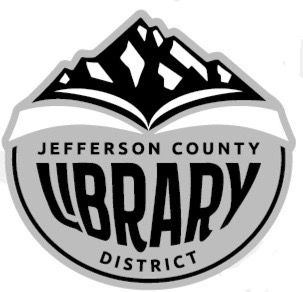 	I.	Call to Order		Hillis	II.	Acceptance of Agenda and Establishment of a quorum	All	III.	Public Comment	IV.	Accept Minutes		All		 – Regular Meeting – February 11, 2020		 – Special Meeting – February 12, 2020		 – Regular Meeting – March 10, 2020	V.	Library Spotlight 			None		VI.	Financial Review			All	VII.	Old Business		1.	Bequest Update		2.	Genealogy Center		3.	Architect Follow-up		3.	Results Policy Discussion		4.	Director’s Evaluation XIII.	New Business		1.	Library Direction/Vision 2020-2021				2.	Director Evaluation		3.	Policy Review	A.	Monitor: Executive Limitations – Financial Condition and Activities (p. 18) 	B.	Monitor: Executive Limitations – Financial Planning and Budgeting (p.19)	C.	Monitor: Executive Limitations – Treatment of Library Users (p. 22)	4.	Wasco CO Urban Renewable Energy Development Zone (Informational)			IX.	Reports			1.	Director Report		Innes		2.	Department Reports		Informational		3.	Property Summary	Informational	X.	Other Business 		All	XI.	Adjournment		Hillis	Mission Statement:  The Jefferson County Library District exists for the use, education, and enjoyment of all citizens and visitors of the Library District.  The Library provides access to diverse theories, ideas, and opinions in a variety of formats, supports developing readers and lifelong learners, and offers information, courteous services, and quality programs in a safe and welcoming environment.  Meeting location is accessible to persons with disabilities.  Requests for an interpreter for the hearing impaired or other accommodations for persons with disabilities should be made at least 48 hours before the meeting to the Library Director at (541) 475-3351.